   MUNICIPAL DE ARARAQUARA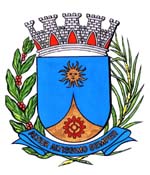     2487/15.:  EDIO LOPES:DEFERIDA.Araraquara, _________________                    _________________Indico ao  , a  de     o departamento competente, no  de providenciar com urgência operação tapa-buracos na Av. Eugênio Albiero esquina com a Rua Helio Sigoli no Bairro Jardim Adalberto Frederico Roxo, desta cidade.Convém informar que o asfalto apresenta um buraco que está aumentando e comprometendo a guia, além de acumular água, e tendo a possibilidade de grande risco de acidentes para pedestres e motoristas, além de possíveis prejuízos aos motoristas provindos de danos causados aos veículos. Segue foto em anexo.Araraquara, 09 de novembro de 2015.EDIO LOPESVereador